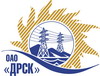 Открытое Акционерное Общество«Дальневосточная распределительная сетевая  компания»ПРОТОКОЛ № 311/УР-ВПзаседания закупочной комиссии по выбору победителя открытого электронного запроса предложений на право заключения договора: Ремонт кровли конторы РПБ-2, ГО филиала АЭС  закупка № 700 раздел 1.1.  ГКПЗ 2015Форма голосования членов Закупочной комиссии: очно-заочная.ПРИСУТСТВОВАЛИ: 10 членов постоянно действующей Закупочной комиссии ОАО «ДРСК»  2-го уровня.ВОПРОСЫ, ВЫНОСИМЫЕ НА РАССМОТРЕНИЕ ЗАКУПОЧНОЙ КОМИССИИ: Об утверждении результатов процедуры переторжки.Об итоговой ранжировке предложений.О выборе победителя запроса предложений.РЕШИЛИ:По вопросу № 1Признать процедуру переторжки состоявшейсяУтвердить окончательные цены предложений участниковПо вопросу № 2Утвердить итоговую ранжировку предложенийПо вопросу № 3Планируемая стоимость закупки в соответствии с ГКПЗ:  1 060 000,0 рублей без учета НДС; 1 250 800,0 рублей с учетом НДС.На основании приведенной итоговой ранжировки поступивших предложений предлагается признать победителем запроса предложений Ремонт кровли конторы РПБ-2, ГО филиала АЭС  участника, занявшего первое место в итоговой ранжировке по степени предпочтительности для заказчика: - ООО "КАМИЛА" (675000, Россия, Амурская обл., г. Благовещенск, ул. Северная, д. 167, лит. А) на условиях: стоимость предложения 798 325,14 руб.  без НДС (942 023,67 руб. с НДС). Срок выполнения: начало работ с момента подписания договора, окончание – 30 мая 2015 г. Условия оплаты:  без аванса, расчет в течение 30 календарных дней после подписания справки о стоимости выполненных работ КС-3. Гарантия на своевременное и качественное выполнение работ, а также на устранение дефектов, возникших по вине подрядчика, составляет 36 месяцев со дня подписания акта сдачи-приемки. Гарантия на материалы и оборудование, поставляемые подрядчиком не менее 36 месяцев.  Срок действия оферты до 30.05.2015г.  Благовещенск«07» апреля 2015 года№п/пНаименование Участника закупки и его адресОбщая цена заявки до переторжки, руб. без НДСОбщая цена заявки после переторжки, руб. без НДСООО "КапиталЪ" (675000, Россия, Амурская обл., г. Благовещенск, ул. Северная, д. 165, корп. 1)816 746,00 руб. без НДС (963 760,28 руб. с НДС)803 958,0 руб. (948670,44 руб. с НДС)2.ООО "СтройГрад" (675000, Россия, Амурская обл., г. Благовещенск, ул. Нагорная, д. 29)819 000,00 руб. без НДС (966 420,0 руб. с НДС)предложение не поступило3.ООО "КАМИЛА" (675000, Россия, Амурская обл., г. Благовещенск, ул. Северная, д. 167, лит. А)822 555,14 руб. без НДС (970 615,07 руб. с НДС)798 325,14 руб.  без НДС (942 023,67 руб. с НДС)4.ООО "ПРОМЕТЕЙ +" (675000, Россия, Амурская обл., г. Благовещенск, ул. Мухина, д. 150)998 409,72 руб. (НДС не облагается). предложение не поступилоМесто в итоговой ранжировкеНаименование и адрес участникаЦена предложения до переторжки без НДС, руб.Окончательная цена предложения без НДС, руб.1 местоООО "КАМИЛА" (675000, Россия, Амурская обл., г. Благовещенск, ул. Северная, д. 167, лит. А)822 555,14 руб. без НДС (970 615,07 руб. с НДС)798 325,14 руб.  без НДС (942 023,67 руб. с НДС)2 местоООО "КапиталЪ" (675000, Россия, Амурская обл., г. Благовещенск, ул. Северная, д. 165, корп. 1)816 746,00 руб. без НДС (963 760,28 руб. с НДС)803 958,0 руб. (948670,44 руб. с НДС)3 местоООО "СтройГрад" (675000, Россия, Амурская обл., г. Благовещенск, ул. Нагорная, д. 29)819 000,00 руб. без НДС (966 420,0 руб. с НДС)предложение не поступило4 местоООО "ПРОМЕТЕЙ +" (675000, Россия, Амурская обл., г. Благовещенск, ул. Мухина, д. 150)998 409,72 руб. (НДС не облагается). предложение не поступилоОтветственный секретарь Закупочной комиссии: Челышева Т.В. _______________________________Технический секретарь Закупочной комиссии: Чувашова О.В._______________________________